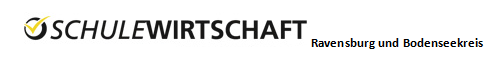 EINLADUNGan die Berufsorientierungslehrerinnen und Berufsorientierungslehrer und an alle weiteren Personen, die für die Berufsorientierung verantwortlich sindDer AK SchuleWirtschaft lädt im Rahmen seines Jahresprogramms 2017 zu einer Unternehmensbesichtigung ein.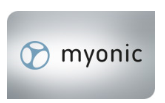 Die myonic GmbH hat 80 Jahre Erfahrung in der Herstellung von Präzisions-Miniaturkugellagern für Spitzentechnologien der Medizin- und Feinwerktechnik, des Maschinenbaus sowie der Luft- und Raumfahrt. Den Ursprung hat das Unternehmen in der Schweiz (1936) und den Standort Leutkirch seit 1971. Den Namen myonic gibt es seit 2001 und heute zählt der Standort Leutkirch 280 Mitarbeiter. Die myonic GmbH bietet folgende Ausbildungs-berufe an: Zerspanungsmechaniker/in, Mechatroniker/in, Industriemechaniker/in, Maschinen- und Anlagenführer/in und Fachinformatiker/in Systemintegration.Veranstaltungstermin und VeranstaltungsortMittwoch, 22. März 2017, 14:30 – ca. 17:00 Uhrmyonic GmbHSteinbeisstr. 488299 LeutkirchVeranstaltungsprogrammFolgender Ablauf ist geplant:14:30 Uhr	Begrüßung durch Herrn Caspari, SSA MarkdorfVorstellung des UnternehmensBetriebsrundgangFragen und DiskussionEnde gegen 17:00 UhrWir würden uns über ein zahlreiches Interesse sehr freuen!Mit freundlichen GrüßenMarkus Brunnbauer, IHK Bodensee-OberschwabenGeorg Beetz, Kreishandwerkerschaft FNFranz Moosherr, Kreishandwerkerschaft RVKurt Caspari, SSA MarkdorfAnmeldungIch nehme an der Veranstaltung teil und melde mich verbindlich an.______________________________________________________________________Name, Vorname______________________________________________________________________Unternehmen / Schule______________________________________________________________________Anschrift____________________________________________________________________________________________________________________________________________Telefon, Fax______________________________________________________________________E-MailAnmeldeschluss:	13. März 2017E-Mail:			nadine.gumpoltsberger@ssa-mak.kv.bwl.deper Fax:			07544 5097 - 192